 Анализ методической работымуниципального бюджетного общеобразовательного учреждения«Средняя общеобразовательная школа № 83»  за 2018-2019 учебный годЗаместитель директорапо методической работеСальникова И.А.Цель анализа: определение уровня продуктивности методической работы в педагогическом сопровождении учителя в процессе его профессиональной деятельности и педагогической поддержке в соответствии с его профессиональными потребностями с целью достижения поставленных перед школой задач.Источники анализа методической работы:работа с педагогическими кадрами (повышение профессиональной компетенции, самообразование, открытые уроки);итоги аттестации педагогических работников;работа методических объединений;результаты участия учителей и обучающихся в образовательных событиях  различного  уровня          Миссия школы – предоставление качественного образования учащимся с разной мотивацией и способностями, позволяющего адаптироваться в быстроменяющемся мире и ориентироваться на рынке труда, посредством индивидуализации образовательного процесса. Формирование образа будущей профессии через систему дополнительного образования, проектно-исследовательскую деятельность, психологического и педагогического сопровождения, ПП и ПО.Вся деятельность коллектива направлена на реализацию Программы развития школы «Школа как пространство, формирующее готовность ученика к эффективному поведению на рынке труда» на 2017-2021 гг..Цель программы: обеспечение эффективного устойчивого развития единой образовательной среды школы, способствующей всестороннему развитию личности ученика путем обновления содержания образования, расширения образовательного пространства, формирующего готовность учащегося к эффективному поведению на рынке труда.В 2018-2019 учебном году коллектив школы  продолжал работать над методической темой: «Изменение содержания образования на основе компетентностного подхода: развитие социальных компетентностей»Миссия методической службы школы: -  Обеспечить для участников образовательной среды условия для оптимального уровня раскрытия личностного потенциала, развития профессиональной компетентности. Основной целью методической работы является развитие личности педагога, совершенствование его профессионального мастерства, оказание помощи педагогам в обеспечении вариативности образовательного процесса, в улучшении организации обучения и воспитания обучающихся, обобщении и внедрении передового педагогического опыта в условиях реализации Программы модернизации и развития образования РФ до 2021 года.Для реализации поставленной цели были сформулированы следующие задачи:1. Обеспечить научно – методическое сопровождение образовательных стандартов. 2. Способствовать росту педагогического мастерства учителей, раскрытию их творческого потенциала в условиях инновационной деятельности, совершенствовать педагогическое мастерство учителей по овладению новыми образовательными технологиями.3. Активизировать работу МО по повышению профессионального мастерства педагогов, обратить внимание на следующие умения: технологию подготовки нетрадиционных форм урока, самоанализ, самоконтроль своей деятельности, активное использование передовых педагогических технологий и их элементов в целях развития познавательного интереса учащихся, формирования предметных компетенций.4. Совершенствовать  систему мониторинга и диагностики успешности образовательного процесса, уровня профессиональной компетентности и методической подготовки педагогов.5. Создать условия для поддержки талантливых детей.6. Информационное обеспечение образовательного процесса. Тиражирование        накопленного опыта, сетевая форма взаимодействия.Специфика МР в 2018-2019 учебном году определялась основными направлениями Программы развития МБОУ «Средняя общеобразовательная школа № 83», задачами, решавшимися в отчетном году: ФГОС ООО (разработка Программ урочной и внеурочной деятельности, ФГОС ОВЗ);развитие системы поддержки талантливых детей (Проект программы «Одаренные дети»);совершенствование учительского корпуса (отработка совместных форм деятельности педагогов через профессиональные конкурсы, проблемные семинары, коллективное проектирование уроков, работу проблемно-творческих групп, участие в стажировках).разработка модели оценки качества общего образования, охватывающей уровень образовательного учреждения, организация и проведение мониторинга.В соответствии с целями и задачами методическая работа школы осуществлялась по следующим направлениям деятельности:Кадровый состав. Повышение квалификации педагогических работников.Аттестация педагогических работников.Организационно-методическая деятельность.Организация работы методических объединенийПредставление опыта работы. Разработническая деятельность. Для реализации поставленных перед методической службой  задач в МБОУ «СОШ № 83»  имеется  необходимая нормативно-правовая база, соответствующие локальные акты и положения. Программа методической работы нашей школы определяется  нормативно-организационной основой, стратегией совершенствования образовательного процесса в соответствии с развитием системы образования, изучением стандартов нового поколения,   внедрением  в практическую деятельность контрольно-измерительных инструментов по формированию общеучебных умений и навыков, диагностирования и мониторинга результативности успешности обучающихся. При планировании методической работы школы педагогический коллектив стремился отобрать те формы, которые позволяют успешно  решать проблемы и задачи, стоящие перед школой. АНАЛИЗ МЕТОДИЧЕСКОЙ РАБОТЫ ПО НАПРАВЛЕНИЯМ ДЕЯТЕЛЬНОСТИРаздел 1. Повышение квалификации педагогических работниковЗадача: создание условий для удовлетворения информационных, учебно-методических, организационно-педагогических и образовательных потребностей педагогов-предметников, обеспечение непрерывности, персонификации и актуальности повышения квалификации педагогических работников, создание условий профессиональной адаптации и развития. Эта задача связана с направлением НОИ «ННШ» «Развитие учительского потенциала». 1.1 Кадровый составПедагогический коллектив  школы: общая качественная характеристикаОсновную часть педагогического коллектива составляют опытные учителя с большим стажем работы, обладающие высоким профессиональным мастерством, имеющие высшую и первую квалификационную категории.Методическое мастерство повышается через  курсовую систему повышения квалификации (организация и контроль), через самообразование и стимулирование педагогов школы к аттестации на более высокие квалификационные категории.МБОУ «СОШ  № 83»  полностью укомплектована педагогическими кадрами.  Педагогический состав –  57 человек. Количественный и качественный состав педагогических работников ОУ:Курсовая переподготовка педработников.Курсовая переподготовка 2018-2019  учебного года тематически была связана с освоением ФГОС; курсами финансовой грамотности; преподаванием курса  ОРКиСЭ; профессиональной переподготовкой.Всего за 2018-2019 учебный год повысили квалификацию в объеме  108 часов 16 человека, что составляет 26% от общего числа педагогических работников (2015-2016 учебный год – 11 чел, 2016-2017 учебный год – 13). Несколько расширилась  география курсов: в 2015-2017 гг. курсы ПК работниками школы  были пройдены на 2-х разных площадках (РЦРО, РЦО); в 2017 – 2018 гг. - ТОИПКРО, РЦО, ГПУ, СТИ НИЯУ МИФИ; АНХиГС при Президенте РФ (Томский филиал).В сравнении с предыдущими годами, % прохождения  курсов повышения квалификации в 2017 – 2018 году вырос на 26%3  педагога  школы  являются специалистами Аттестационной комиссии Департамента общего образования Томской области. Они прошли конкурс и ежегодно участвуют в обучающем семинаре.6 педагогов  являются экспертами ОГЭ и ЕГЭ. Они приняли участие в ежегодном обучении экспертов и успешно прошли сертификационные испытания. Количество экспертов ГИА с каждым годом увеличивается.Вывод: Из приведенных данных следует отметить, что руководящие работники, педагогический персонал в системе проходят курсы ПК, более того, отмечается увеличение числа прошедших КПКSWOT – анализ повышения квалификации кадров.Выводы:Из приведенных данных следует отметить, что руководящие работники, педагогический персонал в системе проходят курсы ПК, более того, отмечается увеличение числа прошедших КПК.Признать организацию курсовой переподготовки педагогов и администрации удовлетворительной.По-прежнему слабо реализованной оказалась задача персонификации ПК педагогов. Причина в том, что ОУ может отправлять на курсы в основном бюджетные, а их тематика лишь отчасти совпадает с потребностями работников.Рекомендации:Спланировать работу по ПК на новый учебный год в соответствии с индивидуальными заявками педагогов до 17 сентября 2018 г. Учесть при этом в первую очередь педагогов, обозначивших индивидуальные запросы, и учителей, которые не были на курсах в течение 3-х лет.Ознакомить педагогов с графиком повышения квалификации в 2019-2020 учебном году до 10 сентября 2019 г.Раздел 2. Аттестация педагогических работниковЦель: определение соответствия уровня профессиональной компетентности  и создание условий для повышения квалификационной категории педагогических работников.Задача: информирование педагогов и заместителей руководителя о сроках окончания действия квалификационной категории, оказание консультативной помощи при написании заявления и составлении портфолио.Всего в 2018-2019 учебном году успешно прошли аттестацию на высшую категорию 4 педагога;  5 чел. – на первую;    Аттестация педагогических кадров играет важную роль в управлении образовательным процессом. Так как это комплексная оценка уровня квалификации, педагогического профессионализма и продуктивности деятельности работников школы. Федеральные государственные требования к условиям реализации основной общеобразовательной программы предъявляют, в первую очередь, требования к уровню квалификации педагогических работников образовательного учреждения в соответствии с квалификационной характеристикой по соответствующей должности.Аттестация педагогических работниковТаким образом, наблюдается положительная динамика доли педагогических работников в ОУ с высшей (первой) квалификационной категорией на  2%.Уровень квалификации педагогических работниковКоличественный состав4Процентное соотношениеВ 2018 – 2019 учебном году проходят аттестацию на категорию следующие педагогические работники:Выводы:Признать работу по информированию педагогов и оказанию консультативной помощи аттестующимся педагогам удовлетворительной.Рекомендации:Заместителю директора по методической работе обеспечить в новом учебном году своевременное информирование аттестующихся педагогов о порядке проведения аттестации, об изменениях в процедуре ее осуществления.Заместителю директора по методической работе продолжить оказание консультативной помощи аттестующимся педагогам по индивидуальному запросу.Раздел 3. Организационно-методическая деятельностьЗадача: создание информационно-методического пространства, способствующего развитию системы образования, реализации программ модернизации образования, организации инновационной  работы, аналитическо-диагностического обеспечения деятельности ОУ; содействие в выполнении целевых, федеральных, региональных и муниципальных программ. Важнейшим средством повышения педагогического мастерства учителей, связывающим в единое целое всю систему работы школы, является методическая работа. Роль методической работы в школе значительно возрастает  в современных условиях в связи с необходимостью рационально и оперативно использовать новые методики, приемы и формы обучения и воспитания, тем самым повышать качество образования. Через методическую работу осуществляется становление и развитие творчества и педагогического мастерства учителя. Выработке единых требований к осуществлению образовательной и  инновационной деятельности в школе, координации работы в целом способствовали тематические педсоветы. В 2018-2019 учебном году проведено 2 тематических педсовета: «Использование образовательных ресурсов школы для повышения качества образования», отв. Недушкина Л.С., Манакина И.В;«Новые формы проведения аттестации педагогических работников, НСУР. Профстандарт педагога: аспект качества образования», отв. Сальникова И.А., Ускова Е.М.    3.1 Деятельность Методического Совета школыГлавным центром, координирующим всю методическую работу школы, является методический совет. В условиях модернизации образования педагоги нашей школы осваивают новые идеи, содержание, направления деятельности. Процесс обновления протекает трудно, болезненно, но не безуспешно. Поэтому в данное время очень важно рассматривать вопрос о качестве, эффективности и результативности методической работы, что и даёт данный анализ. В 2015-2016 учебном году для реализации задач, поставленных перед школой, координации работы ШМО продолжил работу  Методический Совет МБОУ «СОШ №83», план работы которого подчинен задачам методической работы и находится в соответствии с методической темой школы. В течение учебного года Методическим советом школы проведено 4  тематических заседания, на которых рассмотрены  вопросы, отражающие основные  направления научно – методической работы:Вывод:Все участники МС принимали активное участие в обсуждении вопросов, в проектировании образовательных событий в ОО.  В целом работа МС была эффективной и успешной План работы Методического Совета на 2018-2019 учебный год выполнен полностьюРекомендации:1. План работы методической службы школы на 2019-2020 учебный год скорректировать с учетом  требований новых образовательных стандартов,  методической темы школы,  а также направлений деятельности Программы развития.2. Членам методического совета продолжить работу по созданию банка диагностических методик педагогического коллектива на предмет изучения уровня профессиональной компетентности педагогов, затруднений методического, предметного характера, степени владения новыми педагогическими образовательными технологиями, приемами диагностики, мониторинга учебно-воспитательного процесса. 3. Обеспечить работу обучающих, практических семинаров, научно-практических конференций, круглых столов в целях непрерывного процесса повышения квалификации педагогов, их профессиональной компетенции.4. Продолжить работу ОО в рамках деятельности РВЦИ.Проведение теоретических и практических семинаровЗадача: создание информационно-методического пространства, способствующего овладению современными образовательными технологиями и методиками и эффективному применению их в практической деятельности педагогов лицеяВсего было проведено 3 семинара для молодых специалистов и малоопытных учителей:Выводы:Признать работу по проведению семинаров удовлетворительной.Рекомендации:Провести в новом учебном году следующие методические семинары:Цель: практическое изучение вопросов, являющихся проблемными для педагогов.Раздел 4. Организация деятельности методических объединенийГлавной структурой, организующей методическую работу учителей-предметников, являются методические объединения.В школе функционирует  шесть  школьных   методических объединений (ШМО)В соответствии с методической темой школы  были выбраны темы школьных методических объединений. Главной задачей работы методических объединений  являлось оказание помощи  учителям в совершенствовании педагогического мастерства.  Каждое методическое объединение имело свой план работы, в соответствии с темой и целью методической работы школы. .  На заседаниях школьных методических объединений обсуждались следующие вопросы:знакомство с  планом работы на учебный год;работа с образовательными стандартами;согласование календарно-тематических планов;преемственность в работе начальных классов и среднего звена;методы работы по ликвидации пробелов в знаниях учащихся;методы работы с учащимися, имеющими повышенную мотивацию к учебно-познавательной деятельности;формы и методы  промежуточного и итогового контроля;отчеты учителей по темам самообразования;новые технологии и проблемы их внедрения в практику;реализация ФГОС НОО и ООО (5,6,7  классы, 8А – в пилотном режиме)проведение государственной итоговой аттестацииНа заседаниях методических объединений рассматривались  вопросы, связанные с  изучением  и применением новых технологий, большое внимание уделяли вопросам сохранения здоровья учащихся, изучали тексты  и задания контрольных работ, экзаменационные и другие учебно-методические материалы. В рамках работы методических объединений проводились открытые уроки, внеклассные мероприятия по предметам.  Каждое МО  работает над своей методической  темой:Вывод:В методических объединениях каждый учитель работает над своей темой самообразования, с обобщенными результатами которой он знакомит своих коллег на заседаниях методических объединений. Учителями МО на заседаниях анализировались  и  результаты образовательного процесса, мероприятий промежуточной и итоговой аттестации  при участии зам. директора по УВР Недушкиной Л.С., Манакиной И.В.,  курирующих предметы. Методическими объединениями организован школьный (внутренний)  мониторинг качества образования: разработка и проведение стартовых, рубежных, итоговых контрольных срезов, выявление эффективности изучения образовательных программ, выполнение практической и теоретической частей программ; взаимопосещение уроков. В декабре 2018  года  на базе РВЦИ  МБОУ «СОШ № 83» ЗАТО Северск  в рамках деятельности РВЦИ была проведена региональная стажировка для учителей г. Северска и Томской области по теме «Контрольно-оценочная деятельность учащихся и педагогов в системе оценивания образовательных достижений школьников в соответствии с требованиями стандарта».                   В ШМО учителей начальной школы 12 педагоговЦели и задачи деятельности ШМО.Тема методического объединения учителей начальных классов: «Формирование универсальных учебных действий обучающихся, направленных на их готовность к самостоятельности, саморазвитию и самообразованию через внедрение системно- деятельностного подхода.» Цель: обеспечить освоение и использование наиболее эффективных приемов, методов обучения и воспитания младших школьников на основе личностно – ориентированного обучения через освоение и внедрение современных педагогических технологий, учитывающих индивидуальный и дифференцированный подходы в обучении младших школьников3.  Методическая работа Разработка методических материалов (результативность работы учителей ШМО над темами по самообразованию)Вывод: в данной таблице представлены темы по самообразованию учителей начальных классов на 2018-2019 учебный год. Некоторые темы остаются актуальны и в следующем учебном году. Работа над темой учителями велась согласно плану. Своими наработками по теме педагоги делились на заседаниях методического объединения школы, города, на конференциях различного уровня.Формирование, изучение, обобщение и распространение педагогического опытаВывод: в текущем учебном году многие учителя начальной школы делились своим опытом по теме МО, по темам самообразования, выступая перед коллегами на курсах повышения квалификации, проводя открытые уроки и мастер-классы на стажировочных площадках, распространяли опыт своей работы на педагогических интернет-сайтах.4.Инновационная деятельность (деятельность в рамках инновационных площадок)В 2018-2019 учебном году педагоги начальной школы продолжили реализацию программы «Формирование контрольно-оценочной самостоятельности младших школьников». В рамках реализации учителя Соколовская Н.Н., Жуковская В.В., Широглазова Е.Б. ,Верховец Н.А. проводили открытые уроки, мастер-классы с применением инструментария безотметочного обучения, делились опытом работы с критериальными картами урока и картами оценивания групповой работы, делились опытом по созданию электронных портфолио школьников. В рамках работы муниципальной инновационной площадки «Комплексное сопровождение детей с ограниченными возможностями здоровья, в том числе детей-инвалидов» педагоги Артеменко М.В., Машина М.С., Соколовская Н.Н. делились опытом работы с детьми-инвалидами и детьми с ОВЗ с коллегами.          В ШМО учителей естественнонаучного цикла 6 педагоговМетодическая работа3.1. Разработка методических  материалов (результативность работы учителей ШМО  над темами  по самообразованию)   Вывод: Большое внимание на заседаниях МО уделялось изучению и распространению педагогического опыта учителей. Особую  роль при этом  играет самообразование учителей. В 2018 – 2019 учебном году каждый учитель работал над интересующей его методической темой. Работа над темами позволила учителям освоить новые методы и приемы изучения предметов, узнать о новых технологиях преподавания и применить их на практике, углубить  свои теоретические знания в области педагогики и психологии. В прошедшем учебном году учителя МО Мычко Т.П. и Иванова Н.П. прошли курсы повышения квалификации. В связи с введением  в учебный процесс курса астрономии, предстоит пройти курсы повышения квалификации по астрономии Андросовой Н.В.Работа по самообразованию выявила и определенную проблему – неумение некоторых учителей рационально спланировать работу над темой самообразования.	Однако из приведённых выше данных видно, что все учителя МО стараются успешно решать задачу по развитию  и росту своей профессиональной компетентности, модернизируя образовательный процесс через внедрение в него современных образовательных технологий и использование ИКТ на уроках. Эту работу необходимо продолжить и в следующем учебном году. Формирование, изучение, обобщение и распространение  педагогического опыта. Вывод:  Все учителя МО успешно обобщают и распространяют  свой педагогический опыт, выступая на  заседаниях ШМО.  Эту работу необходимо продолжить и в следующем учебном году, включая выступление на курсах повышения квалификации и конференциях различного уровня. Необходимо активнее привлекать учителей МО для участия в различных семинарах-практикумах.3.3. Участие в семинарах, педсоветах, метод. советах, заседаниях ШМО (указать название мероприятия, тему и вклад каждого учителя)В ШМО учителей математики и информатики 7 педагогов3.  Методическая работа Разработка методических  материалов (результативность работы учителей ШМО  над темами по самообразованию)В 2018-2019 учебном году каждый учитель работал над интересующей его методической темой. Большое внимание на заседаниях МО уделялось наставничеству,  изучению и распространению лучшего педагогического опыта учителей, проводились занятия по обучению всех членов МО по работе с системами MimioVote, Мобильный класс, символ-тест. Данная работа позволила не только освоить новые методы и приемы, но и оказала большую помощь при подготовке учащихся  к тестированию и итоговой аттестации. Все учителя МО принимают участие в разработке рабочей программы по математике 5-9 класс с учетом требований ФГОСС. В 5-6-х классах была разработана и реализована рабочая программа для 5-6-х автор А.Г. Мерзляк, 2017 год в соответствии с ФГОС (Учителя Ковалева И.Н., Бобылева Д.Р., Можарова Е.Н. и Позняк В.Н.).  В 7-х классах реализованы рабочие программы по учебнику под ред. Теляковского. В 8А классах под ред. Теляковского в соответствии с БУПом 2014 года ФГОС  (пилотный режим) прошла апробацию рабочая  программа (учитель Ковалева И.Н).	Все учителя МО успешно решают задачу по развитию  и росту своей профессиональной компетентности, модернизируя образовательный процесс через внедрение в него современных образовательных технологий и использование ИКТ на уроках. Эту работу необходимо продолжить в следующем учебном году. Вывод: Деятельность МО учителей математики и информатики осуществлялась на основании нормативных документов, методических рекомендаций методического совета школы, Департамента образования  и стала эффективной для развития педагогического мастерства учителей и качества образования и нравственного воспитания каждого школьника.Участие в семинарах, педсоветах, метод. советах, заседаниях ШМО (указать название мероприятия, тему  и вклад каждого учителя)Инновационная деятельность (деятельность в рамках инновационных площадок)В этом учебном году учителя Ковалева И.Н. и Брахнова Л.М.  принимали участие в инновационной работе и  представляли свой опыт работы на региональном и федеральном  уровнеВ ШМО учителей иностранного языка  - 6 педагогов2.  Методическая работа2.1. Разработка методических  материалов (результативность работы учителей ШМО  над темами по самообразованию)Вывод: Большое внимание на заседаниях МО уделялось изучению и распространению лучшего педагогического опыта его учителей. Большую роль при этом  играет самообразование учителей. В 2018-2019 учебном году каждый учитель работал над интересующей его методической темой. Работа над темами позволила учителям освоить новые методы и приемы изучения предметов, узнать о новых технологиях преподавания и применить их на практике, углубить  свои теоретические знания в области педагогики и психологии.Работа по самообразованию выявила, что все учителя МО успешно решают задачу по развитию  и росту своей профессиональной компетентности, модернизируя образовательный процесс через внедрение в него современных образовательных технологий и использование ИКТ на уроках. Эту работу необходимо продолжить и в следующем учебном году. 2.2 Уровень творческих достижений педагоговВывод: из приведённых выше данных видно, что все учителя МО успешно обобщают и распространяют  свой педагогический опыт через участие в семинарах-практикумах, а так же выступая на  заседаниях ШМО.  Эту работу необходимо продолжить и в следующем учебном году, включая выступление на курсах повышения квалификации и конференциях различного уровня.2.3. Инновационная деятельность (деятельность в рамках инновационных площадок)МО учителей иностранного языка не имеет инновационных площадок на данный момент. Но все учителя занимаются инновационной деятельностью, ежедневно в процессе преподавания иностранного языка на уроках. Преподавателю иностранного языка предоставлена определенная свобода творчества, свобода выбора инновационных моделей и технологий обучения, без которых немыслим современный образовательный процесс.Учителя Колегаева Светлана Алексеевна и Никифорова Мария Станиславовна представили открытый урок и мастер-класс на региональной стажировка для учителей Томской области по теме «Контрольно-оценочная деятельность учащихся и педагогов в системе оценивания образовательных результатов»в рамках деятельности Ресурсно-внедренческого центра инноваций Томской области по теме «Внедрение новой системы оценивания образовательных результатов». Одним из основных требований, предъявляемых к обучению иностранным языкам с использованием компьютеров и Интернет-ресурсов, является создание взаимодействия на уроке, что принято называть в методике интерактивностью. Интерактивность не просто создает реальные ситуации из жизни, но и заставляет учащихся адекватно реагировать на них посредством иностранного языка. Каждый учитель МО выбирает приёмы и методы соответствующие его педагогическому мастерству и росту своей профессиональной компетентности, модернизируя образовательный процесс через внедрение в него современных образовательных технологий и использование ИКТ на уроках. Эту работу необходимо продолжить и в следующем учебном году.Выводы:Проанализировав работу методических объединений, следует отметить, что методическая тема школы  и вытекающие из нее темы методических объединений соответствуют основным задачам, стоящим перед ОУ.Каждое методическое объединение имело свой план работы в соответствии с темой и целью методической работы лицея. Поставленные задачи реализовывались через заседания МО (тематика заседаний отражала основные проблемы, стоящие перед педагогами ОО), контроль за качеством преподавания предметов со стороны администрации, контроль внутри МО, через работу учителей по темам самообразовании; проведение методических семинаров внутри МО, открытые уроки и внеклассные мероприятия; участие в городских, областных конкурсах, олимпиадах, участие в городских, областных, всероссийских методических мероприятиях.Стабильной остается активность педагогов-участников различных образовательных событий.Стабильным остается качество участия обучающихся в различных олимпиадах и конкурсах.Снизилась активность педагогов по представлению своего опыта на различных уровнях.Признать работу МО в 2018-2019 гг. удовлетворительной.Рекомендации:Совершенствовать педагогическое мастерство учителей по овладению новыми образовательными технологиями, связанными с внедрением ФГОС.Продолжать выявлять, обобщать и распространять опыт творчески работающих учителей.Каждому МО запланировать участие в работе городского Консультационного центра. Педагогам МО заранее готовиться к участию в конкурсах на денежное поощрение.Всероссийская олимпиада школьниковПространством развития и проблематизации обучающихся  традиционно является Всероссийская олимпиада школьников. В МБОУ «Средняя общеобразовательная школа №83» » проведен  школьный этап  ВсОШ с 21 сентября по 31 октября 2018 годаШкольный этап ВсОШ проведен по  19 предметам: по математике, русскому языку, английскому языку, физике, химии, биологии, экологии, географии, астрономии, технологии, информатике, экономике, праву, литературе,  истории, обществознанию, физической культуре, основам безопасности жизнедеятельности, искусству (МХК). Для проведения школьного этапа Олимпиады в МБОУ «СОШ № 83»  были созданы оргкомитет и жюри школьного этапа Олимпиады, утвержденные приказом директора. Муниципальный этапВ сравнении с предыдущими годами % победителей и призеров в муниципальном этапе ВсОШ в 2017 – 2018 учебном году вырос на  60%Региональный этап% участия в региональном этапе ВсОШ вырос на 100%, % победителей и призеров – на 25%.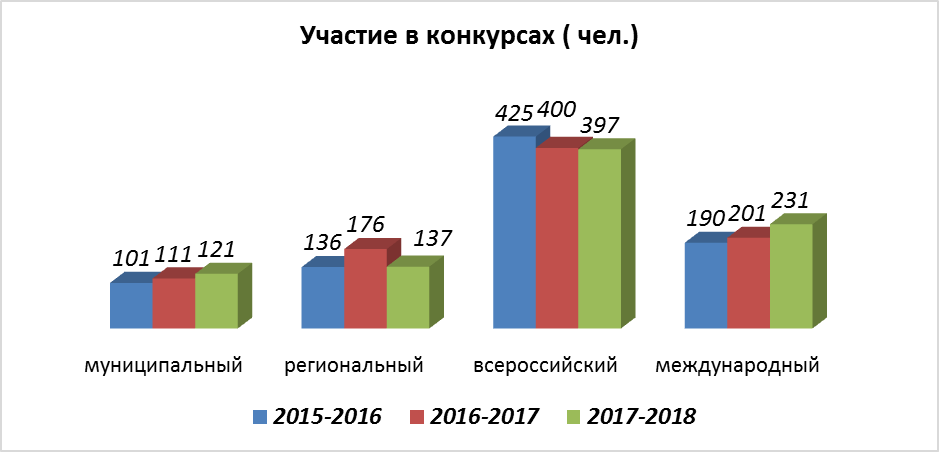 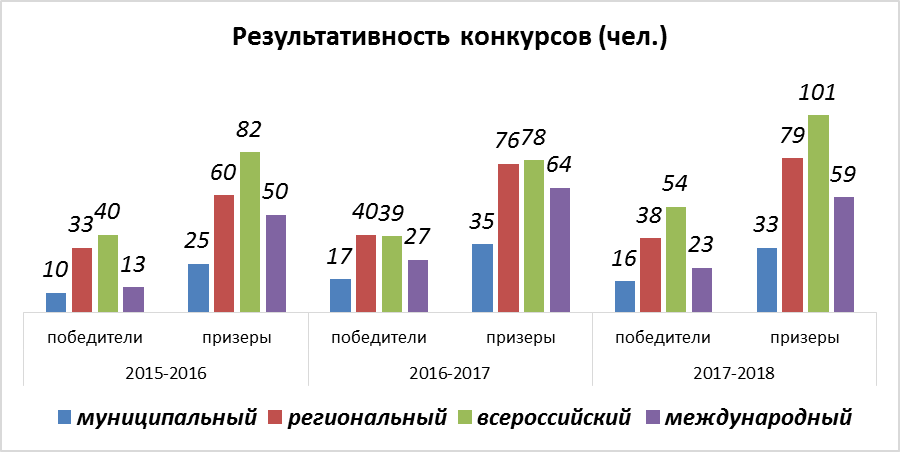 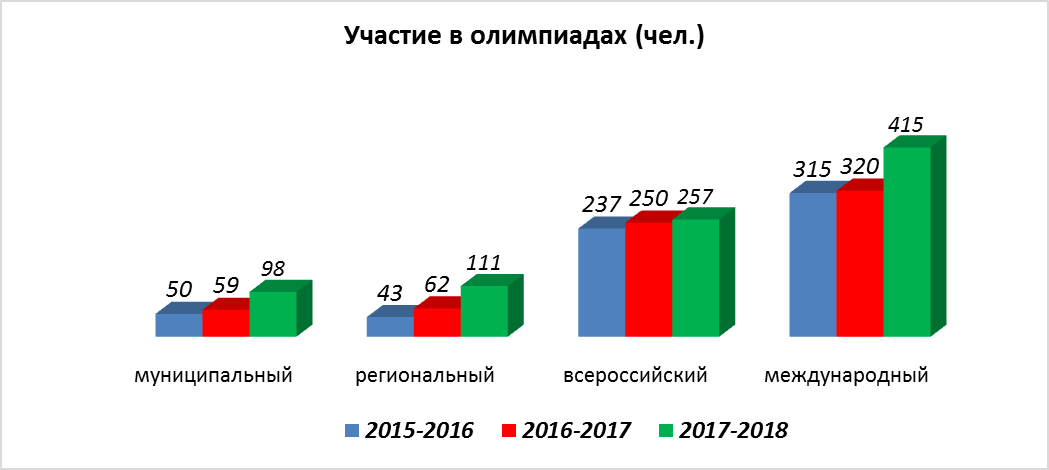 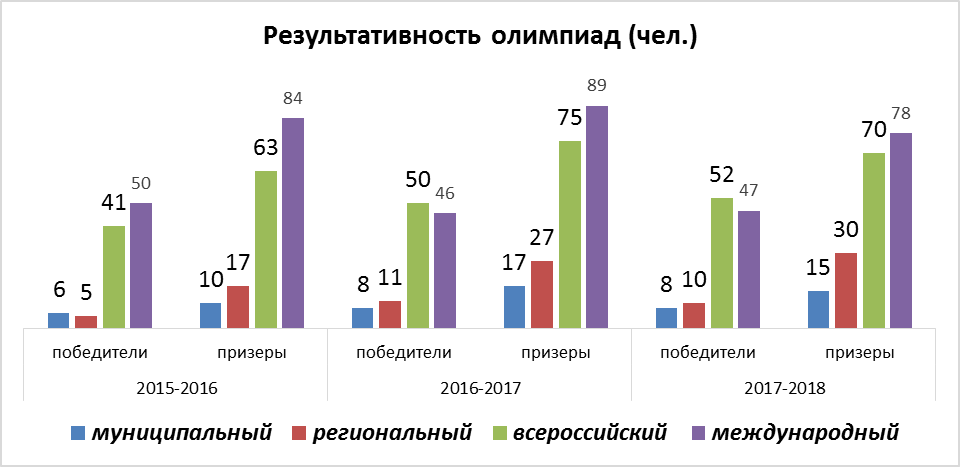 ВЫВОД: в сравнении с предыдущими годами % участия в олимпиадах и конкурсах различного уровня вырос на 10%, а также количество победителей и призеров значительно повысились – на 30%. Вывод: количество обучающихся – победителей конкурсов на назначение стипендий  Мэра ЗАТО Северск и Губернатора Томской области  в 2017-2018 учебном году увеличилось.В целом можно отметить, что планомерная систематическая работа с одаренными детьми дает отличный результат: за 2017-2018 уч.год повысилась не только активность участия обучающихся в конкурсах, олимпиадах, конференциях различного уровня, но и значительно улучшилось качество данного участия.В сравнении с показателями прошлых лет  наблюдается позитивная  динамика в повышении профессионального мастерства педагогических кадров. В рамках организации работы по совершенствованию педагогического труда можно отметить следующие формы-показатели: увеличение доли педагогов, использующих современные образовательные технологии (на 3%), участвующих в конкурсах различного уровня, представляющих и распространяющих результативный опыт работы на региональном и федеральном уровне (на 8%)Общие выводы, рекомендации и задачи на новый учебный год:Все направления методической  работы достигли запланированных результатов, работа методического совета школы организована в соответствии с планом. Тематика заседаний МО, методического совета, педагогического совета отражает основные проблемные вопросы, которые стремится решать педагогический коллектив школы.Методическое обеспечение образовательного процесса носит непрерывный характер, включает различные формы и содержание деятельности. На практике реализуется принцип педагогической поддержки в деятельности каждого члена коллектива.  Школьные методические объединения обеспечивают  планомерную методическую работу с учителями школы, направленную  на совершенствование содержания образования и включающую  различные виды предметной и исследовательской деятельности.  В ОУ используются  инновационные образовательные технологии и методики преподавания различных учебных дисциплин, позволяющих значительно повысить эффективность обучения, инициативность и успешность всех участников образовательного процесса. Результатами инновационной деятельности школы является непрерывное совершенствование, сотрудничество, обмен знаниями, тиражирование накопленного опыта, включение в сетевую форму взаимодействия образовательных учреждений и социальных партнёров региона в целях повышения качества образования.Позитивными тенденциями в методической работе можно считать: повышение качества знаний на ступенях начального и основного общего образования;относительную успешность и положительную динамику в результатах  ЕГЭ; выполнение учебного плана, учебных программ; продолжение роста профессионального уровня педагогов школы;использование педагогами школы различных инновационных технологий; представление опыта работы на базе школы в рамках деятельности РВЦИ; площадки; положительная динамика в работе по преемственности обучения; методическая поддержка молодых учителей; методическая готовность ООО к введению ФГОС нового поколения.Наряду с положительными результатами в работе школы можно отметить негативные тенденциинедостаточная мотивационная деятельность педагогов ШМО по систематизации, анализу и корректировке  результатов учебно – методической работы;не продумана система подготовки и грамотного сопровождения обучающихся для результативного участия в муниципальном этапе Всероссийской олимпиады школьников, в дистанционных конкурсах по предметам регионального и всероссийского уровней;неактивно ведется работа по созданию электронного портфолио  учителями МОИсходя из оценки эффективности и состояния методической работы, можно определить основные  направления методической работы ОУ на 2019-2020 учебный год:Показателивсегов %Количество педагогических работников57100%Администрация611%Средний возраст педагогов51Имеют уровень образования:Имеют уровень образования:Имеют уровень образования:Среднее профессиональное59%Высшее5291%Магистратура00Из них:Доля педагогов, имеющих квалификационную категориюВысшая категория2443%Первая категория1832%Без категории49%Соответствие916%годколичество педработников без совместителейв т.ч. педагогов до 35 летв т.ч. педагогов до 35 летв т.ч. педагогов пенсионного возрастав т.ч. педагогов пенсионного возрастаколичество педагогов, имеющих высшее образованиеколичество педагогов, имеющих высшее образованиеколичество педагогов, имеющих среднее специальное образованиеколичество педагогов, имеющих среднее специальное образованиесоотношение числа учеников на одного учителячеловекчел.%чел.%чел.%чел.%2018-201957814152653934715,5S  Сильные стороныW Слабые стороны1. 34 педагога  за 2017-2018 учебный год прошли курсы повышения квалификации.2. 91% учителей имеют курсы по ФГОС,  в том числе в объёме 108 часов – 62%самостоятельный поиск новых идей и знаний для решения своих профессиональных проблем;приспособление новых знаний для решения собственных проблем и встраивание их в индивидуальный стиль деятельности;низкая активность учителей в прохождении КПК в дистанционном режимеслабо реализованной оказалась задача персонификации ПК педагоговO ВозможностиT  УгрозыИмеют достаточную возможность для обобщения своего опыта на муниципальном, региональном, всероссийском  уровнях.Повышение конкурентоспособности учителей.Аттестовались Высшая категорияАттестовались Первая категорияСоответствие2017-2018 учебный год2017-2018 учебный год2017-2018 учебный год2352018 – 2019 учебный год2018 – 2019 учебный год2018 – 2019 учебный год350ГодВсегоВысшаяПерваяСоответствиеБез категории2016-201755  23 (42%) 16 (29%)2 (4%)17 (31%)2017-20185722(39%)16(28%)5(8%)11(19%)2018-20195824(41%)18(31%)9(16%)4(7%)№Ф.И.О.ДолжностьКатегорияСрок истечения действия категорииГолофаст С.И.Учитель музыкиВысшая30.04.2019Дмитриева О.В.Учитель английского языкаПервая30.04.2019Колегаева С.А.Учитель английского языкаВысшая 30.12.2018Позняк В.Н.Учитель математикиПервая 10.12.2018ТемаСрокиОтветственныеЗаседание МС № 11.Анализ итоговой аттестации за 2017 −2018  учебный год и целеполагание  учебно – методической деятельности на 2018-2019 учебный год2. Согласование рабочих программ по предметам, календарно-тематических планов факультативов, элективных курсов. 3. Утверждение тем самообразования4. Организация платных образовательных услугавгустЗам.директора по УВР Недушкина Л.С.Зам.директора по УВР Манакина И.В.Руководители МОЗам.директора по инновационной работеУскова Е.М.Заседание МС № 23.Анализ диагностики адаптационных процессов в 5 −10 классах.4.Обсуждение результатов школьного этапа ВОШ.5. Утверждение кандидатур обучающихся  на  получение стипендии Губернатора (участие в конкурсном отборе) 6. Подготовка к профессиональным конкурсам педагогов: «Учитель года», ПНПО, конкурс на соискание премии Губернатора Томской области.ноябрьЗам.директора по УВР Недушкина Л.С;Зам.директора по УВР Сальникова И.А.Соколова Т.Н., директор МБОУ «СОШ № 83»;Зам.директора по УВР Сальникова И.А.;руководители МОЗам.директора по инновационной работеУскова Е.М.Заседание МС № 31.Итоги мониторинга учебного процесса за I полугодие.2.Работа с учащимися, имеющими повышенную мотивацию к учебно-познавательной деятельности; итоги участия в  муниципальном этапе ВОШ. олимпиадах3. Обсуждение результатов школьных и муниципальных олимпиад.январьЗам.директора по УВР Недушкина Л.С.Зам.директора по МР Сальникова И.А.Руководители МОЗам.директора по МР Сальникова И.А.Заседание МС № 41. Подготовке к итоговой аттестации учащихся. Изучение инструкций, методических писем о проведении ОГЭ  в 9 классе и ЕГЭ в 11 классе.2. Подготовка годовых отчетов по учебно – методической деятельности ООмартСоколова Т.Н., директор МБОУ «СОШ № 83»;Зам.директора по УВР Недушкина Л.С.Зам.директора по УВР Манакина И.В.Зам.директора по МР Сальникова И.А.Руководители МО№Содержание работыСрокиИсполнителиПрогнозируемый результат1.Практико-ориентированный семинар «Использование приемов педагогической техники при формировании ключевых компетенций» Ноябрь  Зам. директора МРИспользование технологийпрактико-ориентированного обучения.2.Теоретический семинар «Совершенствование работы педагогов по выявлению и поддержке детей с повышенным интеллектуальным уровнем (одаренных и талантливых детей)».ФевральЗам. директора УВР,Руководители МОПовышение уровня педагогического мастерства в работе с одарёнными детьми3.Теоретический семинар «Роль самообразования педагогов в повышении качества образования: творческие отчёты»Апрель Зам. директора УВРПовышение уровня самообразования педагогов№ п/пШМОРуководитель1МО учителей гуманитарного циклаАфанасьева О.В.2МО учителей математики и информатикиБрахнова Л.М.3МО учителей иностранного языкаКолегаева С.А.4МО учителей начальной школыСоколовская Н.Н.5МО учителей физической культурыЕрмаков К.И.6МО учителей физики, химии, биологии, географииАндросова Н.В.№ п/пШМОМетодическая тема МОРуководитель1МО учителей математики и информатики«Использование электронных образовательных ресурсов на уроках математики и информатики с целью повышения эффективности и качества обучения в рамках введения ФГОС».Брахнова Л.М.2МО учителей иностранного языка«Использование современных образовательных технологий при обучении иностранному языку».Колегаева С.А.3МО учителей физики, химии, биологии, географии«Использование современных технологий в работе учителя-предметника для формирования ключевых компетентностей учащихся».Андросова Н.В.4МО учителей начальной школы«Формирование универсальных учебных действий обучающихся, направленных на их готовность к самостоятельности, саморазвитию и самообразованию через внедрение системно- деятельностного подхода.»Соколовская Н.Н.№ФИО учителяТема самообразованияВыход (реализация темы)1Артеменко М.В.Дифференцированный подход в урочной деятельности в рамках внедрения ФГОСРЦРО, «Школа молодого специалиста», выступление; публикации в электронном пед. журнале2Верховец Н.А.Технологии исследовательской деятельности в преподавании ОРКСЭТОИПКРО, мастер-класс в рамках КПК3Жуковская В.В.Новые подходы к оценочной деятельности обучающихся в свете ФГОСмастер-класс в рамках стажировки, публикации на образовательных сайтах4Карпухина А.А.Организация внеурочной деятельности младших школьников в рамках реализации ФГОСвыступление на ШМО5Кирпиченко Т.С.Дифференцированный подход в урочной и внеурочной деятельностипубликации на электронных педагогических сайтах6Кравчук Е.В.  Формирование учебной мотивации как залог успешного обучения ребенка с ОВЗпубликации на образовательных сайтах7Макарова Т.А.Развитие одарённых детей с учётом их способностей и интересов.открытые уроки8Машина М.С.Методы и приемы технологии критического мышления в работе с детьми с ОВЗРЦРО, «Школа молодого специалиста», выступление; публикации в электронном пед. журнале, представление из опыта работы в рамках стажировки 9Мирзоева Н.В.Дифференцированный подход в урочной деятельности в рамках внедрения ФГОСпубликации на электронных педагогических сайтах10Соколовская Н.Н.Организационно-методические аспекты деятельности учителя при подготовке учащихся к ВПРПредставление опыта в рамках «Школы молодого специалиста»(РЦРО), мастер-класс и открытый урок в рамках стажировки, выступление вТГПУ в рамках проведения КПК11Хавова И.А.Творчество как способ положительной мотивации учения младших школьниковпубликации на электронных педагогических сайтах12Широглазова Е.Б.Развитие логического мышления обучающихся на уроках математикимастер-класс и открытый урок в рамках стажировки для педагогов области, публикации на электронных педагогических сайтах№ФИО учителяТема педагогического опытаРезультативностьГде и когда был обобщен опыт1.Артеменко М.В.Технологическая карта урока обучения грамоте и презентация «Упражнение в чтении слогов и слов с буквой Я»свидетельство Всероссийский Издание «Педагогический мир» http://pedmir.ru/1050351.Артеменко М.В. Разработка презентаций по русскому языку по теме «Родственные (однокоренные) слова».свидетельствоВсероссийский Издание «Педагогический мир»http://pedmir.ru/105052 1.Артеменко М.В.Интерактивный кроссворд «Басни И.А. Крылова»свидетельствоВсероссийскийИздание «Педагогический мир»http://pedmir.ru/2.Верховец Н.А.представление опыта работыБлагодарственное письмоМай 2019г Пленарное заседание «Нравственные ценности и будущее человечества» в рамках XXVIII Дней славянской письменности и культуры в Томске.2.Верховец Н.А.Сценарий урока по ОМ «Основной закон России и права человека»свидетельствоНоябрь 2018г.,  публикация на сайте infourok.ru2.Верховец Н.А.Презентация к уроку «Основной закон России и права человека»свидетельствоНоябрь 2018г.,  публикация на сайте infourok.ru2.Верховец Н.А.Дидактический материал к уроку «Основной закон России и права человека»свидетельствоНоябрь 2018г.,  публикация на сайте infourok.ru2.Верховец Н.А.Формирование контрольно-оценочной самостоятельности младших школьников в ходе проектно-исследовательской работы  с использованием технологии «Зигзаг».свидетельствоНоябрь 2018г.,  публикация на сайте infourok.ru2.Верховец Н.А.Презентация к мастер-классу по «Сказке о рыбаке и рыбке» в ходе проектно-исследовательской работысвидетельствоНоябрь 2018г.,  публикация на сайте infourok.ru2.Верховец Н.А.Рабочая программа по курсу «Мир деятельности»свидетельствоНоябрь 2018г.,  публикация на сайте infourok.ru2.Верховец Н.А.Рабочая программа по курсу «Я-исследователь»свидетельствоНоябрь 2018г.,  публикация на сайте infourok.ru2.Верховец Н.А.Рабочая программа по курсу «Юным умникам и умницам»свидетельствоНоябрь 2018г.,  публикация на сайте infourok.ru2.Верховец Н.А.Разработка урока ОМ «Природа живая и неживая»свидетельствоДекабрь  2018г.,  публикация на сайте infourok.ru2.Верховец Н.А.Мастер-класс« Формирование контрольно-оценочной самостоятельности младших школьников в ходе проектно-исследовательской работы  с использованием технологии «Зигзаг»сертификатНоябрь 2018г., Стажировка педагогов ТО3Жуковская В.В.Мастер-класс и открытый урок по теме «Инструменты безотметочного обучения. Электронный репетитор «Символ-тест».сертификатНоябрь 2018г., Стажировка педагогов ТО3Жуковская В.В.Мастер-класс и открытый урок по теме «Инструменты безотметочного обучения. Электронный репетитор «Символ-тест».сертификатДекабрь 2018г., Открытая областная конференция «Система оценивания образовательных результатов обучающихся: задачи, механизмы, пути решения»3Жуковская В.В.Методическая разработка «Рабочая программа по курсу «Занимательный русский язык»свидетельствоОктябрь 2018г.,  публикация на сайте infourok.ru4Кирпиченко Т.С.Представление опыта сертификатДекабрь 2018г., Открытая областная конференция «Система оценивания образовательных результатов обучающихся: задачи, механизмы, пути решения»5Соколовская Н.Н.Представление опыта сертификатДекабрь 2018г., Открытая областная конференция «Система оценивания образовательных результатов обучающихся: задачи, механизмы, пути решения»5Соколовская Н.Н.«Инструментарий безотметочного обучения»сертификатНоябрь 2018г., Стажировка педагогов ТО5Соколовская Н.Н.«Урок по теме «Валюта» в рамках программы «Экономическая грамотность»сертификатОктябрь 2018г., КПК , «Содержание и методика преподавания курса финансовой грамотности различным категориям обучающихся»6Хавова И.А.«Активизация познавательной деятельности учащихся на уроках и во внеурочное время»свидетельствоАпрель 2018 г., обобщение опыта на страницах образовательного СМИ «Проект Инфоурок»6Хавова И.А. Разработка урока по литературному чтению во 2 классе «Два Мороза»свидетельствоЯнварь 2019г., публикация на сайте infourok.ru6Хавова И.А.Конспект урока по русскому языку во 2 классе по теме «Правописание безударных гласных в корне слова»свидетельствоНоябрь 2018г., ., публикация на сайте infourok.ru7Широглазова Е.Б.«Урок по теме «Валюта» в рамках программы «Экономическая грамотность»сертификатОктябрь 2018г., КПК , «Содержание и методика преподавания курса финансовой грамотности различным категориям обучающихся»ФИО учителяТема самообразованияВыход (реализация темы)Андросова Н.В.Использование информационно-коммуникационных технологий как средство повышения качества знаний учащихся, развития их творческих способностей.Выступление на заседании ШМО по теме с/о. Тема: «Развитие творческих способностей  у учащихся на уроках физики с использованием информационных технологий»Проведение уроков с использованием ИКТ, технологии модульного обучения.Участие в общероссийском проекте «Школа цифрового века»Руководитель учащихся для участия во всероссийских дистанционных конкурсах и олимпиадах по предмету Мычко Т.П.Развитие учебно-познавательной компетентности через внедрение модульной технологииВыступление на заседании ШМО по теме с/о Тема: «Внеурочная работа с  детьми с ОВЗ»Использование проектной методики на урокахПроведение уроков с использованием ИКТУчастие в общероссийском проекте «Школа цифрового века»Руководитель учащихся для участия во всероссийских дистанционных конкурсах и олимпиадах по предмету Руководитель инновационной площадки «Экологическая тропа»Буйновский А.А.Развитие оценочных умений при организации взаимоконтроля на уроках биологииВыступление на заседании ШМО по теме с/о. Тема: «Взаимоконтроль и самоконтроль на уроках биологии»Проведение уроков с использованием ИКТУчастие в общероссийском проекте «Школа цифрового века»Руководитель учащихся для участия во всероссийских дистанционных конкурсах и олимпиадах по предмету Иванова Н.П.Применение информационных технологий при изучении нового материала на уроках географииВыступление на заседании ШМО по теме с/о. Тема: «Рациональная  организация  изучения нового материала с применением элементов игровой  технологии»Проведение уроков с использованием ИКТРуководитель учащихся для участия во всероссийских дистанционных конкурсах и олимпиадах по предмету Андрющенко Н.С.Использование элементов технологии уровневой дифференциации на уроках химии с целью повышения качества образованияВыступление на заседании ШМО по теме с/о. «Применение на уроках химии взаимоконтроля и самоконтроля при изучении нового материала»Проведение уроков с использованием ИКТРуководитель учащихся для участия во всероссийских дистанционных конкурсах и олимпиадах по предмету №ФИО учителяТема  педагогического опытаРезультативностьГде и когда был обобщен опыт1.Андросова Н.В.Тема: «Решение задач повышенного уровня сложности по теме «Электрические явления». (подготовка к ОГЭ) «Выявление и развитие способностей одаренных детей на уроках физики»представление опытаТренинг для учащихся школ  города. Январь 2019 Заседание школьного методического объединения, январь 2019 г2.Буйновский А.А.«Использование инновационных технологий на уроках биологии»представление опытаЗаседание школьного методического объединения, ноябрь 2018 г 3 Мычко Т.П.«Активизация познавательной деятельности на уроках»представление опытаЗаседание школьного методического объединения, март 2019 г4.Иванова Н.П.«Выявление и развитие способностей одаренных детей на уроках географии»представление опытаЗаседание школьного методического объединения, март 2019 г5.Андрющенко Н.С.«Использование новых технологий с учетом задач ФГОС»представление опытаЗаседание школьного методического объединения, май 2019 гФИО учителя№Тема педагогического опытаРезультативностьГде и когда был обобщен опытАндрющенко Н.С.1Модель организации внеурочной деятельности школьников в свете требований ФГОСпредставление опыта Заседание школьного методического объединения,                                апрель 2019 гАндрющенко Н.С.2«Использование новых технологий с учетом задач ФГОС»представление опытаЗаседание школьного методического объединения,                                      май 2019 гАндрющенко Н.С.3Актуальные проблемы и перспективы школьного образования в условиях перехода на ФГОС представление опытаОбластной семинар, март, 2019 гСистема подготовки к ОГЭ и ЕГЭпредставление опытаРегиональный семинар,                   ноябрь, 2019гБуйновский А.А1«Использование инновационных технологий на уроках биологии»представление опытаЗаседание школьного методического объединения, ноябрь 2018 гБуйновский А.АБуйновский А.А2«Организация рефлексии на уроках биологии  для развития умений самоконтроля»представление опытаЗаседание школьного методического объединения,декабрь 2018 гМычко Т.П1Мычко Т.П1«Учет индивидуальных особенностей учащихся при обучении биологии»представление опытаЗаседание школьного методического объединения, февраль 2019 гМычко Т.П2«Активизация познавательной деятельности на уроках»Заседание школьного методического объединения,март  2019 гМычко Т.П3Учитель года России 2018конкурсмарт, 2019Мычко Т.П4Мычко Т.П5Андросова Н.В.1. «Организации внеурочной деятельности школьников по физике в свете требований ФГОС»представление опытаЗаседание школьного методического объединения, январь 2019 гАндросова Н.В.2«Выявление и развитие способностей одаренных детей на уроках физики»представление опытаЗаседание школьного методического объединения,октябрь  2018 гАндросова Н.В.3Иванова Н.П.1«Применение информационных технологий при изучении нового материала на уроках географии»представление опытаЗаседание школьного методического объединения, сентябрь 2018 гИванова Н.П.2«Выявление и развитие способностей одаренных детей на уроках географии»представление опытаЗаседание школьного методического объединения, Май 2019 гИспользование игровых технологий как средства обучения на уроках географии в условиях реализации ФГОС№ФИО учителяТема самообразованияВыход (реализация темы)1.Брахнова Людмила МихайловнаИспользование Электронных образовательных ресурсов на уроках математики и при подготовке к ЕГЭ, ОГЭВыступление на заседании ШМО по теме с/о Проведение обучающих семинаров с учителями школы по работе с системой MimioVoteИспользование ИКТ на урокахУчастие в городских олимпиадных комиссиях и жюриУчастие в общероссийском проекте «Школа цифрового века»Проверка ОГЭ по математике Разработка рабочей программы по математике 5-9 класс с учетом требований ФГОС2.Ковалева Ирина НиколаевнаИспользование Электронных образовательных ресурсов на уроках математики и при подготовке к ГИА и ЕГЭВыступление на заседании ШМО по теме с/оУчастие в городских олимпиадных комиссиях и жюриУчастие в региональном семинаре «Использование системы «Мобильный класс» на уроках математики»  Проведение уроков с использованием ИКТУчастие в общероссийском проекте «Школа цифрового века»Проведение обучающих семинаров с учителями школы и области по работе с системой «Мобильный класс»Разработка рабочей программы по математике 5-9 класс с учетом требований ФГОС3.Федина Марина ВасильевнаИспользование Электронных образовательных ресурсов на уроках математики и при подготовке к тестированию Проведение уроков с использованием символ-тестаУчастие в городских олимпиадных комиссиях и жюриРазработка рабочей программы по математике 5-9 класс с учетом требований ФГОС4.Салопова Светлана ВячеславовнаИспользование Электронных образовательных ресурсов на уроках информатикиВыступление на заседании ШМО по теме с/оУчастник муниципальных, региональных и всероссийских конкурсов и семинаров по робототехнике.Участие в городских олимпиадных и конкурсных комиссиях и жюриРуководитель детских мультимедийных проектов для участия в региональных, всероссийских конкурсах Проведение уроков с использованием ИКТУчастие в общероссийском проекте «Школа цифрового века»Разработка рабочей программы по математике 5-9 класс с учетом требований ФГОС5.БобылеваДарья РомановнаИспользование Электронных образовательных ресурсов при подготовке к ОГЭИзучение рабочей программы по математике 5-9 классов с учетом требований ФГОСУчастие в городских олимпиадных комиссиях Участие в муниципальных и региональных семинарах по подготовке учащихся к ГВЭ, ЕГЭ.6.Позняк Валентина НиколаевнаИспользование Электронных образовательных ресурсов на уроках математики и при подготовке к мониторингу, ОГЭИзучение рабочей программы по математике 5-9, классов с учетом требований ФГОСУчастие в городских олимпиадных комиссиях Участник региональных и всероссийских конкурсов и семинаров по математике.Участие в городских олимпиадных и конкурсных комиссиях и жюриУчастие в муниципальных и региональных семинарах по подготовке учащихся к ОГЭ.7.Можарова Елена николаевнаапрель 2018гИзучение рабочей программы по математике 5-9, классов с учетом требований ФГОСУчастие в городских олимпиадных комиссиях Участник региональных и всероссийских конкурсов и семинаров по математике.Участие в муниципальных и региональных семинарах по подготовке учащихся к ОГЭ.№п/пПроблема, которую решали в текущем годуНаименование результата Количество заседанийКоличество участников-педагогов1Представление и реализация рабочей программы по математике 5-6 класс с учетом требований ФГОС ( автор Мерзляк)Рабочая программа по математике  5-6 класс 262Разработка рабочей программы по математике 7-9 класс с учетом требований ФГОСРабочая программа по математике  7-9 класс 264Подготовка и участие в  муниципальном этапе Всероссийской олимпиаде по математике и информатикеВсе учителя 335Открытая конференции «Система оценивания образовательных результатов обучающихся: задачи, механизмы, пути решения»Мастер – класс по теме: использование системы «Мобильный класс» учитель Ковалева И.Н.Представление опыта работы по теме: «Индивидуальная образовательная программа по математике в рамках ФГОСС» учитель Брахнова Л.М.226Федеральный проект «Апробация модели уровневой оценки компетенций учителей математики и русского языка»Участие:  Ковалева И.Н., Брахнова Л.М.267Подготовка к педсоветуВыступление по теме: «Апробация модели уровневой оценки компетенций учителей математики» Брахнова Л.М.12№ФИО учителяТема  педагогического опытаРезультативностьГде и когда был обобщен опыт1Ковалева И.Н.Использование системы «Мобильный класс» в рамках Открытой конференции «Система оценивания образовательных результатов обучающихся: задачи, механизмы, пути решения»Мастер-класс2018г.2Брахнова Л.М. «Индивидуальная образовательная программа по математике в рамках ФГОСС» в рамках Открытой конференции «Система оценивания образовательных результатов обучающихся: задачи, механизмы, пути решения»Представление   опыта работы 2018г.3.Ковалева и.н., Брахнова Л.М.Федеральный проект «Апробация модели уровневой оценки компетенций учителей математики и русского языка»Представление   опыта работы2019г.№ФИО учителяТема самообразованияВыход (реализация темы)1.БульченкоОксанаАнатольевнаПроектная технология при обучении иностранному языкуРуководитель школьных проектов «Моё домашнее животное», «Рождественская открытка», «Моя любимая игрушка», «Моё любимое животное», «Моя комната», «Мой родной город», «Достопримечательности Лондона», «Моё любимое время года», «Британская и американская системы образования», «Англоязычные страны» и др.Использование проектной методики на урокахУчастие в городских и областных олимпиадных комиссиях и жюриРуководитель учащихся для участия во всероссийских дистанционных конкурсах и олимпиадах по предмету Проведение уроков с использованием ИКТУчастие в общероссийском проекте «Школа цифрового века», размещение авторских работ на сайте www.1september.ru2.ДмитриеваОксанаВладимировнаОсобенности обучения английскому языку учащихся с ОВЗВыступление на заседании ШМО по теме с/оРуководитель школьных проектов «Приглашение на вечеринку», «Моя комната», «Мой родной город», «Достопримечательности Лондона», «Моё любимое время года», «Роль английского языка в современном мире», «Мой университет», «Экологические катастрофы», «Моя будущая профессия» и др.Проведение уроков с использованием ИКТУчастие в общероссийском проекте «Школа цифрового века», размещение авторских работ на сайте www.1september.ru3.КолегаеваСветланаАлексеевнаИспользование современных технологий при работе с УМК “Happy English.ru”Руководитель школьных проектов «Приглашение на вечеринку», «Поздравительная открытка», «Мой робот», «Роль английского языка в современном мире», «Нью-Йорк», «Здоровый образ жизни», «Вашингтон», «Моя будущая работа летом», «Мой университет», «Экологические катастрофы», «Моя будущая профессия» и др. Руководитель учащихся для участия во всероссийских дистанционных конкурсах и олимпиадах по предмету Проведение уроков с использованием ИКТПубликации на сайте infourok.ru и kopilkaurokov.ruУчастие в общероссийском проекте «Школа цифрового века», размещение авторских работ на сайте www.1september.ru4.НикифороваМарияСтаниславовнаИспользование современных технологий при работе с УМК “Happy English.ru”Руководитель школьных проектов «Приглашение на вечеринку», «Поздравительная открытка», «Мой робот», «Роль английского языка в современном мире», «Нью-Йорк», «Здоровый образ жизни», «Вашингтон», «Моя будущая работа летом», «Мой университет», «Экологические катастрофы», «Моя будущая профессия» и др. Руководитель учащихся для участия во всероссийских дистанционных конкурсах и олимпиадах по предмету Проведение уроков с использованием ИКТРазмещение авторских материалов на сайтах infourok.ru и kopilkaurokov.ruУчастие в общероссийском проекте «Школа цифрового века», размещение авторских работ на сайте www.1september.ru 5.НиконоваМарина ВикторовнаИспользование информационных технологий на уроках английского языкаРуководитель школьных проектов «Моя комната», «Мой родной город», «Достопримечательности Лондона», «Моё любимое время года», «Нью-Йорк», «Здоровый образ жизни», «Вашингтон», «Моя будущая работа летом», «Роль английского языка в современном мире», «Британская и американская системы образования», «Мой университет», «Экологические катастрофы», «Моя будущая профессия» и др.Публикация работ на всероссийских сайтахПроведение уроков с использованием ИКТРуководитель учащихся для участия во всероссийских дистанционных конкурсах и олимпиадах по предмету Участие в общероссийском проекте «Школа цифрового века», размещение авторских работ на сайте www.1september.ru6.ФедоровЯнВладиславовичРазвитие фонетических умений при обучении иностранному языку в начальной школеВыступление на заседании ШМО по теме с/о Руководитель школьных проектов  «Экскурсия в музей», «Домашние животные», «Мой родственник», «Лондон», «Британская и американская системы образования», «Мой родной город», «Достопримечательности Лондона», «Моё любимое время года», «Экскурсия в музей», «Домашние животные», «Мой родственник», «Лондон», «Мой университет», «Экологические катастрофы», «Моя будущая профессия» и др.Проведение уроков с использованием ИКТРуководитель учащихся для участия во всероссийских дистанционных конкурсах и олимпиадах по предмету Форма представления опыта работы Уровень представления (муниципальный, региональный, …) с указанием названия мероприятияТема представленного опыта работы и ФИО учителяДата представления опыта работыБульченко Оксана АнатольевнаБульченко Оксана АнатольевнаБульченко Оксана АнатольевнаБульченко Оксана АнатольевнаДокладМуниципальный,Заседание Городского методического объединения учителей иностранного языка, МКУ ЗАТО Северск «РЦО» «Организация проектной деятельности на уроках английского языка»Сертификатот 2 ноября 2018, директор МКУ ЗАТО Северск РЦО  Кашпур В.А.ДокладРегиональный,Открытая конференция «Система оценивания образовательных результатов обучающихся: задачи, механизмы, пути решения», ОГБУ «РЦРО», РВЦИ МБОУ «СОШ №83» ЗАТО Северск«Критерии оценивания детей с ОВЗ, обучающихся на дому, на уроках английского языка»Сертификатот 14 декабря 2018, директор ОГБУ «РЦО» Лыжина Н.П.ПубликацияВсероссийский,Публикация методической разработки на сайте Интернет-проекта «Копилка уроков – сайт для учителей», г. Могилев«Особенности оценивания учащихся с ОВЗ, обучающихся на дому, на уроках англ. языка»Свидетельство от 17 декабря 2018 Участие в конкурсеВсероссийский,Всероссийский конкурс образовательно-просветительского издания «Альманах педагога», г. Липецк«ФГОС ООО как основной механизм повышения качества основного общего образования»Диплом победителя№14535от 6 января 2019Участие в олимпиадеВсероссийский,Блиц-олимпиада Всероссийского конкурса «Умната», Учебный центр Н.Хаустовой, Всероссийское СМИ «Умната», г. Курган«Компетентностный подход в образовании»Диплом победителя№ umn1-338134от  6 января 2019Участие в конкурсеВсероссийский, VI Всероссийский педагогический конкурс «Вектор развития», Агентство педагогических инициатив «Призвание», г. Москва«Рабочая программа  «Нескучный английский»Диплом победителя № PR 318-26513 от 16 февраля 2019Работа в составе экспертной комиссииВсероссийский, Конкурс проектных и творческих работ обучающихся на иностранном (английском) языке «Мир вокруг нас»Благодарственное письмо, 27.03.2019Дмитриева Оксана Владимировна Дмитриева Оксана Владимировна Дмитриева Оксана Владимировна Дмитриева Оксана Владимировна ДокладРегиональный,Открытая конференция «Система оценивания образовательных результатов обучающихся: задачи, механизмы, пути решения», ОГБУ «РЦРО», РВЦИ МБОУ «СОШ №83» ЗАТО Северск«Особенности обучения детей с ОВЗ на уроках английского языка»Сертификатот 14 декабря 2018, директор ОГБУ «РЦО» Лыжина Н.П.Работа в составе экспертной комиссииВсероссийский, Конкурс проектных и творческих работ обучающихся на иностранном (английском) языке «Мир вокруг нас»Благодарственное письмо, 27.03.2019Колегаева Светлана АлексеевнаКолегаева Светлана АлексеевнаКолегаева Светлана АлексеевнаКолегаева Светлана АлексеевнаУчастие в конкурсеВсероссийский,Всероссийские конкурсы для педагогов «Росконкурс.РФ», г. Новосибирск«Использование информационно-коммуникационных технологий в педагогической деятельности» Диплом Победителя № 287794, ноябрь 2018 г. ТворческийотчетМуниципальный,Заседание Городского методического объединения учителей иностранного языка, МКУ ЗАТО Северск РЦО«Использование методических приемов для проведения рефлексии на современном уроке в условиях реализации ФГОС ООО»Сертификатот 02.11.2018ТестированиеВсероссийский,Портал всероссийского тестирования «ТоталТест»«Профессиональный стандарт педагога»Диплом Победителя № 310856, январь 2019 г. ПубликацияВсероссийский,Публикация методической разработки на сайте Интернет-проекта «Копилка уроков – сайт для учителей», г. МогилевThe World Heritage SitesСвидетельство № 452248 от 24.01.2019 г.ДокладВсероссийский,Всероссийский педагогический конкурс «Секреты педагогического мастерства»,  г. Москва«Моделирование урока английского языка с использованиеминструментария контрольно-оценочной самостоятельности»Диплом Победителя № EA 118 – 52830 от 07.04.2019 г.   Выступление Всероссийский,Всероссийский педагогический конкурс ''Педагогика XXI века: опыт, достижения, методика'', Ассоциация педагогов России, г. Москва«Новые информационные технологии в образовании: преимущества и возможности»Диплом Победителя № APR 817 – 64333 от 30.03.2019 г.ПубликацияВсероссийский,Англиус – международный портал дистанционных проектов по английскому языку, г. Краснодар«About Greece in English»Сертификат № 5814600 от 17.05.2019 г.Участие в конкурсе и публикацияВсероссийский,Всероссийское издание "ПЕДРАЗВИТИЕ"  Педразвитие.ру - сетевое издание СМИ для учителя, педагога, г. Липецк«Аттестация педагогических кадров как фактор профессионального роста»Диплом за I место Серия ДД № 23163 от 19.05.2019 г. Работа в составе экспертной комиссииВсероссийский, Конкурс проектных и творческих работ обучающихся на иностранном (английском) языке «Мир вокруг нас»Благодарственное письмо, 27.03.2019Никифорова Мария СтаниславовнаНикифорова Мария СтаниславовнаНикифорова Мария СтаниславовнаНикифорова Мария Станиславовнаучастие в олимпиадеМеждународный, Международная интернет-олимпиада по английскому языку для преподавателей на Педагогическом портале «Солнечный свет»«Грамматика английского языка»Диплом победителя I степени№ ДО345959от 10.07.2018публикацияМеждународный,Публикация статьи в Международном сетевом издании «Солнечный свет»«Мотивация к изучению иностранного языка через внеклассную работу»Свидетельство№ СВ345957от 10.07.2018публикацияМеждународный,Публикация статьи в Международном сетевом издании «Солнечный свет»«Развитие социальной компетенции одаренных детей на уроках иностранного языка»Свидетельство№ СВ345965от 10.07.2018публикацияВсероссийский,Публикация методической разработки на сайте Интернет-проекта «Копилка уроков – сайт для учителей»Урок английского языка с использованием ИКТ для 7 класса по теме «Динозавры»Свидетельство№ 424142от 17.07.2018выступлениеМеждународный,Международная дистанционная педагогическая конференция по теме «Опыт применения перспективных технологий и методов в практике современного образования» в Международном сетевом издании «Солнечный свет»«Здоровьесберегающие технологии на уроках иностранного языка»Сертификат№ СТ349503от 20.07.2018докладВсероссийский,Всероссийский форумобразовательных практик – 2017, ТОИПКРО «Использование технологии РКМЧП на уроке английского языка как процесс активного получения знаний учащимися»Сертификат№ 17-25-24от 01.11.2018публикацияВсероссийский,Публикация статьи в разделе «Делимся опытом» на сайте НОО «Ассоциация учителей иностранных языков Томской области», ТОИПКРО«Использование технологии РКМЧП на уроке английского языка как процесс активного получения знаний учащимися»ноябрь 2018 г.творческийотчетМуниципальный,Заседание Городского методического объединения учителей иностранного языка, МКУ ЗАТО Северск РЦО«Использование современных технологий на уроках английского языка»Сертификатот 02.11.2018публикацияВсероссийский,Публикация методической разработки на сайте Интернет-проекта «Копилка уроков – сайт для учителей»Презентация по грамматике английского языка для 7 класса по теме «Настоящее совершённое время»Свидетельство № 444754от 17.12.2018участие в конкурсе (соавторство)Межрегиональный,I Межрегиональный фестиваль «ФОТОРЯД», ТОИПКРО «Читающая нация» в номинации «Школа»Диплом победителяв качестве наставника,декабрь 2018участие в конкурсеВсероссийский,III Всероссийский педагогический конкурс «Мастерская педагога»,Агентство педагогических инициатив «Призвание», г. Москва«Новый год в разных странах»(на английском языке)Диплом победителяI степени№ PR 317 – 26418от 29.12.2018публикацияМеждународный,Публикация методической разработки на сайте infourok.ru Презентация по английскому языку по теме «Артикль»Свидетельство № ДБ-1603522от 17.05.2019публикацияВсероссийский,Публикация методической разработки на сайте «gotovimyrok.com»Презентация по английскому языку для 7 класса по теме «Past Perfect»Свидетельство от 17.05.2019Работа в составе экспертной комиссииВсероссийский, Конкурс проектных и творческих работ обучающихся на иностранном (английском) языке «Мир вокруг нас»Благодарственное письмо, 27.03.20192015 – 2016 уч.год2016 – 2017 уч.год2017 – 2018 уч.годОбщее количество495377Победителей134Призеров58152015 – 2016 уч.год2016 – 2017 уч.год2017 – 2018 уч.годОбщее количество436Победителей001Призеров113Учебный годУчастие в образовательных событияхПобедители и призеры2016-201772%20%2017-201882%50%2015 – 2016 уч.год2016 – 2017 уч.год2017 – 2018 уч.годГубернаторские стипендиаты2 чел. 0 1 чел.Стипендиаты Мэра ЗАТО Северск0 чел. 12 чел.№ п/пПоказательЕдиницы измеренияЕдиницы измерения№ п/пПоказательКоличество%1Доля  учителей, владеющих и использующих ИКТ – технологии. 571002Доля учителей, использующих новые образовательные технологии. 4578%34782%4Доля учителей,  победивших в конкурсах 2544%5Презентация результативного педагогического опыта (участие в «круглых столах», конференциях, форумах)3256%№ п/пЗадача, проект, программаПеречень основных проблемПредложения порешению проблем1.Создание эффективной модели методической работы в школеОтсутствие содержательной коммуникации между педагогаминизок уровень включения и участия педагогов школы в конкурсы профессионального мастерства и  образовательные события различного уровнянеполный охват и вовлеченность учителей в методическую работу в той или иной форме.Активизировать работу по созданию методического портфолио педагогов школы («Электронное портфолио»),  распространять положительный педагогический опыт творчески работающих учителей.Провести мероприятия, стимулирующие повышение ППК:школьный конкурс учебно – методических разработок.2Создание системы подготовки и грамотного сопровождения обучающихся для результативного участия в муниципальном этапе Всероссийской олимпиады школьников, в дистанционных конкурсах по предметам регионального и всероссийского уровней;Отсутствует методическое сопровождение одаренных и талантливых детей с целью качественной  подготовки к Всероссийской олимпиаде школьников.Разработать новые схемы взаимодействия учителя и учащегося, основанные на самостоятельности, деятельностном подходе, проектной и исследовательской деятельности;Усилить работу  научно - методического совета по использованию и применению активных форм обучения3Внедрять  и осваивать  новую систему контрольно – оценочной самостоятельности обучающихся основной ступени обучения в рамках перехода на ФГОС второго поколения;Несоответствие старой оценочной системы измерителям качества образования обучающихся в рамках требований  ФГОС второго поколения.Отсутствие системы контрольно – оценочной самостоятельности обучающихся основной ступени обучения в рамках перехода на ФГОС второго поколения;Разработать систему проверочных, диагностических работ для отслеживания контрольно – оценочной самостоятельности учащихся и динамики формирования способов их деятельности;Разработать эффективные и рациональные способы фиксации контрольно – оценочных действий обучающихся4Продолжить реализацию программы деятельности школы по направлению «Одаренные дети»  через работу Научного общества учащихся. Внедрение Программы «Одаренные дети»Недостаточна работа с учащимися, мотивированными на изучение предметов, для подготовки их к участию в олимпиадах и конкурсах.Проведение тренингов, круглых столов, встречПроведение школьной научной конференцииРазнообразить формы работы с мотивированными учащимися, активизировать работу по привлечению учащихся к участию в областных и Всероссийских научно-практических конференциях и конкурсахСоздать банк компетентностно- ориентированных заданий по предметам;5.Совершенствовать  мониторинговые и диагностические программы, направленные на объективную оценку труда педагогических работниковНедостаточна база мониторинговых и диагностических программ, направленных на объективную оценку труда педагогических работниковСоздать систему объективной оценки образовательных достижений;стимулировать  педагогов к внедрению инноваций в учебный процесс – к систематическому научно – обоснованному самоанализу процесса и результата своей деятельности, сотрудничеству с обучающимися в вопросах выработки мер по повышению качества педагогического процесса; соответствовать основным критериям качества подготовки выпускника: - конкурентоспособность выпускника на рынке образования и труда; - готовность к творческой самообразовательной деятельности; - готовность к самообразованию и самосовершенствованию, личностному росту. 